 附件1： 顺庆区教育局2016年开展“一师一优课、一课一名师”活动工作方案为贯彻落实党的十八届三中全会提出的“构建利用信息化手段扩大优质教育资源覆盖面的有效机制”精神，充分发挥学校、教师的主体作用，推动信息化手段和数字教育资源在教学中的广泛应用，根据《教育部办公厅关于开展2015—2016年度“一师一优课、一课一名师”活动的通知》（教基二厅函〔2016〕5号）精神以及省教育厅相关文件和市教育局相关要求，制定我区工作方案：一、指导思想通过组织实施“一师一优课、一课一名师”活动，提升教师信息技术应用能力、学科教学能力和专业自主发展能力，转变教师教学方式，促进信息技术与教育教学的深度融合，推进全区基础教育信息化的进程和教育教学质量的提高。二、活动目标通过活动，进一步增强教师对信息技术推进教学改革、提高教学质量重要性的认识，充分调动教师在课堂教学中应用信息技术的自觉性、积极性和创造性，使每位教师都能利用信息技术和优质数字教育资源上好一堂课；建设一支善于应用信息技术和优质数字教育资源开展教学活动的骨干教师队伍，使每一堂课都有一位引领本地信息技术应用的教学名师；形成一批精品课（程），促进优质数字教育资源的开发与共享，推动信息技术和数字教育资源在教学中的深度融合。全区每学年度评选一批“优课”，择优推荐参加市、省和国家级“优课”评选。三、活动组织1、领导小组组  长：张应富副组长：张忠祥、高艳、冯永平、尹胜、胡雪梅、蒋昌宏成   员：李英、王良平、郭文军、郑宏伟教育股、教仪站和教研室相关人员担任工作人员。具体负责日常工作，拟订有关工作方案和标准，督办工作进程，组织各类“优课”评选上报工作，发现、宣传典型，总结、推广经验，有序推进工作，定期汇总上报教育局领导小组，总结通报各校开展情况等。2、相关股室职责分工教育股：主要负责活动的统筹规划和组织实施，牵头做好领导小组办公室的相关工作。计勤股：主要负责活动工作经费筹集、管理和使用。教仪站：主要负责指导学校网络环境、录课和多媒体教学条件的搭建；做好国家平台对接、区级网络管理和维护，指导全区网络管理、“优课”录制等相关工作；建立全区“晒课”视频资源汇集与分享平台。教研室：主要负责组建学科专家团队，对学校课堂教学、“晒课”、全区“优课”评选、组织看课评课和网络教研活动等进行指导、巡查和评估；发现典型，指导总结和推广经验等。3、各校要成立以校长为组长的活动领导小组，根据活动通知文件要求，制定方案，抓好培训，精心组织，保障经费，创新机制，强化考核，全员参与，注重实效。四、活动对象全区中小学校（包括小学、初中、和普通高中等）各年级、各学科专兼职教师。五、活动内容活动主要包括教师网上“晒课”与评选“优课”两个阶段。（一）教师网上“晒课”1、“晒课”内容。主要包括：一堂完整课的教学设计、所用课件及相关资源（或资源链接）、课堂实录（可选，拟参加省级“优课”评选者必选）和评测练习（可选）等。所晒内容在活动周期内覆盖我区中小学各年级、各学科现用各版本教材的全部教学内容；符合课程标准要求，体现学科特点和信息技术应用的融合，重点展现如何利用信息技术和数字教育资源创新教学方法、有效解决教学重难点等课堂教学内容。各校要有计划地组织教师参加“晒课”，每个教师在“四川教育资源公共服务平台”上至少晒课一节。鼓励教师“晒”多堂课和上传课堂实录视频。视频过程完整，画面清晰。建议进行适当的后期剪辑处理，在适当环节插入教学资源呈现画面。推荐参加市级、省级和国家级“优课”评选的教师，必须上传课堂实录视频和专家点评。2、“晒课”地址。上传到四川教育资源公共服务平台（网址：http://www.scedu.com.cn）“一师一优课，一课一名师”专栏。3、“晒课”流程。主要包括平台账号注册、报名参加活动、选课、晒课准备、晒课等环节。已在2014—2015年度活动注册过的教师不需再次注册。4、因活动时间较紧，各校安排教师尽量在暑假期间完成“晒课”工作。（二）评选“优课”1、评选程序。在教师网上“晒课”的基础上，分区、市、省和国家四级逐级推荐评选“优课”。2、推荐数量。为发挥教师创新教学的积极性，鼓励教师挖掘现行版本教材潜力，让更多教师参与到这项活动中，活动要尽量覆盖到各学科、各学段、各版本教材，尽可能使每节课都有教师进行信息技术与课程融合的研究和探索。经学校评审推荐参加市级、省级和国家级“优课”的课例，学校需对该课例按要求进行视频录制、上传。农村中小学每校至少每年选送三个课例，城市中小学每校至少选送五个课例。同时，推送“优课”课例可与省市区其他赛课上报课例活动整合，一课多传。学校须根据区教研室《评课指南》遴选上报课例，区教研室根据“优课”课例遴选要求，对学校推荐上报“优课”组织教师在线评价和专家评审，遴选上报参评“优课”课例。教仪站对上报课例视频录制、剪辑、编辑进行审定确认后参评。2016年我区须完成遴选上报市级优课130节，力争30节入选省级优课，10节入选全国优课。原则上每个学科每个年级每个版本每节课只能有1个“优课”推荐参与上一级评选；同一教师原则上只推荐1个“优课”参评（晒课数量不限）。（三）本地资源建设。各校上报的“优课课例”，区教仪站负责整理归类收入区教育局资源公共平台，逐步丰富与充实顺庆教育本地资源，更好地服务我区教师和学生。教研室应充分利用上传的“优课”资源，结合我区网络教研平台开展学科教研，推进教师信息化水平和教学能力的快速提升。六、活动要求1、高度重视。各校要把“一师一优课、一课一名师”活动作为当前教育信息化的重点工作。要成为以校长为组长的领导机构，加强领导，制定方案，抓好培训，精心组织，保障经费，创新机制，强化考核，全员参与，注重实效。2、加大统筹。各校要统筹安排，加强指导、督办，结合教学进度，有计划地组织教师分年分批地参加“晒课”，做好“优课”评选推荐工作。教研室将“晒课”任务落实到校到人、到章节课时，实现全区教师、教学内容“晒课”全覆盖。各学校要把本次活动与网络教研活动相结合，与课堂教学改革相结合，统筹安排，有机整合，形成常态。3、保障条件。各校要加大投入，保障教师“晒课”的物质条件和录制经费，要加快工作进度，确保活动周期内教师全员参加本项活动，保证网络教研工作顺利开展活动，保证录制上传视频质量。4、抓好学校环节。各校要积极引导广大教师转变观念，顺应时代发展要求，在教学管理和课堂教学中自觉用、多用、爱用信息技术，并形成习惯；要加强校内研训，注重过程和实效，通过活动让每位教师提高专业素养和教学能力，多讲“优课”，多产“优课”。各中小学校要合理安排时间，解决好“晒课”与教学之间的矛盾；要充分利用时间跨度，使“晒课”、看课评课、参与网络教研常态化；要对本校教师身份进行认证，对拟“晒”的课进行审查，确保内容科学准确，符合国家有关法律（法规）规定。5、注重督办考核。各校要建立考评工作机制，把教师参加活动的情况，纳入教师年度考核内容，记入教师的业务档案，作为教师绩效考核、评优晋级的重要依据。区教育局将组织专项检查，加强督办，狠抓落实，确保活动扎实开展，达到预期效果。并将此项工作纳入年终校长年度考核、学校督导评估和学年度学校教学管理与质量评估，对活动开展较好的学校予以表彰；教育局将根据工作完成情况（晒课完成的数量和优课上传的数量与质量，入选国、省、市优课的数量与质量）对学校及相关部门予以考核，以奖代补，补助相应工作经费。七、时间安排我区2015-2016年度“一师一优课、一课一名师”活动于2016年6月启动。2016年7月10日前通过办公平台将各校实施方案(含活动安排表)（见附件）报送到区教仪站赵晖老师处。各校把握好晒课要求和时间节点，教师个人“晒课”（优课上传）务必于2016年9月30日前完成，逾期个人优课上传系统关闭。附件2：2016年顺庆区学校“一师一优课、一课一名师”活动安排表学校名称：       活动联系人：       电话：     QQ：合计：晒课总数：  节      本校教师总人数：  人注：为方便联系工作，要求各校联系人员加入顺庆“一师一优课”QQ群（群号：247234484），并修改群名片格式为“学校名称+姓名”附件2：四川省教育厅关于组织开展四川省2015-2016年度“一师一优课、一课一名师”活动的通知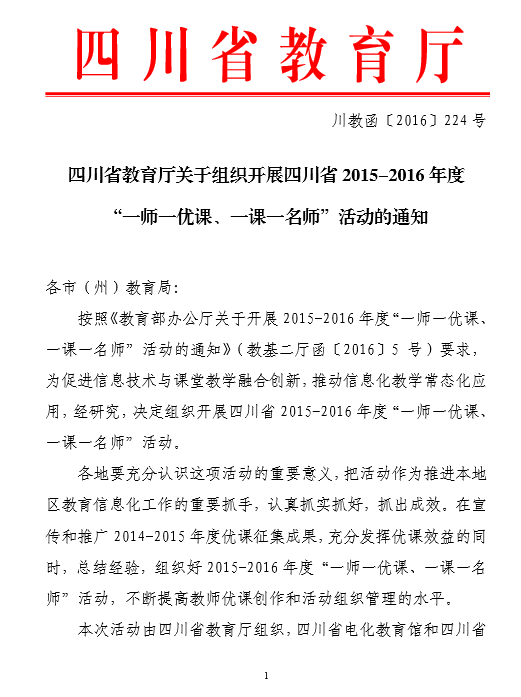 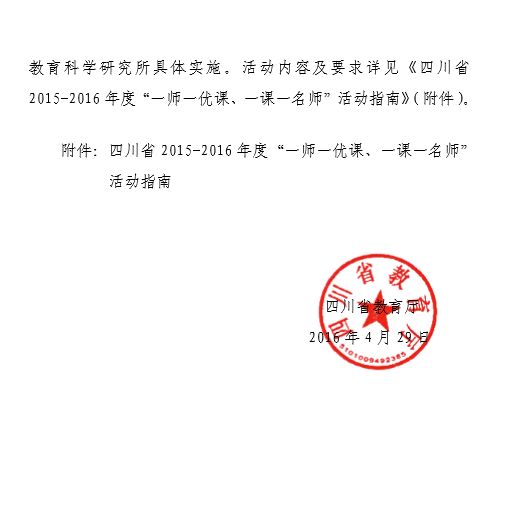 附件：2015-2016年度 “一师一优课、一课一名师”活动指南一、活动目标通过开展“一师一优课、一课一名师”活动（以下简称活动），进一步增强教师对信息技术推进教学改革、提高教学质量重要性的认识，充分调动各学科教师在课堂教学中应用信息技术的积极性和创造性，进一步发挥教师的个体创新力量，着力提高“晒课”质量，推动常态化应用，使每位教师能够利用信息技术和优质数字教育资源至少上好一堂课；建设一支善用信息技术和优质数字教育资源开展教学活动的骨干教师队伍，使每堂课至少有一位优秀教师能够利用信息技术和优质数字教育资源讲授；促进优质数字教育资源的开发与共享，逐步形成一套覆盖中小学各年级各学科各版本的生成性资源体系，推动信息技术和数字教育资源在中小学课堂教学中的合理有效应用和深度融合。二、活动组织本次活动由四川省教育厅组织，四川省电化教育馆和四川省教育科学研究所具体实施。各地教育行政部门负责本地区活动的组织领导和统筹推进，要制订活动方案，明确相关要求和支持政策，落实开展活动所需的各项经费；协调相关部门，明确工作职责，健全工作机制，组织和动员广大中小学教师积极参与活动。电教部门要做好活动的具体组织和条件保障工作，为学校和教师提供相关技术培训，在学校和教师创建“优课”的过程中及时提供技术和数字教育资源支持。教研部门要为教师利用信息技术和数字教育资源转变教学方式、创新教学方法、改变课堂教学提供理论和实践指导，帮助教师总结凝练信息技术与课堂教学紧密结合的典型案例和创新模式。三、活动范围我省具备网络和多媒体教学条件的中小学校（包括小学、初中、九年一贯制学校、完全中学和普通高中等），各年级各学科教师均可参加。四、内容要求   “晒课”是指教师在国家平台上传并展示反映本人一堂课的设计、实施和评价过程的相关内容，供其他教师教学参考和借鉴。1. 版本要求“晒课”教材的版本为经教育部审定中小学教材,以教育部公布的2015年度教学用书目录为准（教基二厅〔2015〕1号）。2. 节点确定“晒课”平台所提供的目录体系最小节点为“晒课”的最小单位。“晒课”平台最小节点划分原则为可通过1-3个课时完成教学的知识节点。3.“晒课”内容教师所提交的网上“晒课”内容应包括一堂完整课堂教学的教学设计、所用课件及相关资源（或资源链接）、课堂实录（可选，拟参加省级“优课”征集的为必选）和评测练习（可选）等。内容须符合2011版义务教育课程标准和普通高中课程标准（实验）要求，体现学科特点和信息技术应用的融合性，突出展现数字教育资源的课堂应用及利用信息技术和数字教育资源创新教学方法、有效解决教育教学的重难点问题等课堂教学内容。有条件的学校可鼓励教师上传课堂实录。课堂实录（指教学过程视频）应展现课堂教学的所有内容，过程完整（最低不少于30分钟），画面清晰。建议进行适当的后期剪辑处理，在适当环节插入教学资源呈现画面，保证资源呈现画面清晰可见。课堂实录片头不超过5秒，应包括课程名称、年级、上/下册、版本、单位、主讲教师姓名等基本信息。课堂实录为幅面要求达到720*576以上，视频码流为320Kbit/s以上。教师所提交的“晒课”内容须为本人教学实践中所产生的内容，不得冒名顶替，杜绝抄袭，引用资料须注明出处和原作者。五、活动方式主要包括教师网上“晒课”与“优课”征集两个阶段。1. 网上“晒课”    教师登陆四川省教育资源公共服务平台（网址：http://www.scedu.com.cn，已参加上一年度活动的教师凭注册的账号和密码直接登录，新参加活动教师需先注册），利用平台提供的“晒课”功能进行实名制网上“晒课”。“优课”征集各级教育行政部门要进一步完善和细化推荐的原则和标准，把好课程教学正确的政治方向，坚持思想性、科学性和适宜性相统一。在网上“晒课”的基础上，采取县、市、省和国家分级推荐的方式，对各年级各学科各版本的资源开展逐级推荐。       各市（州）完成本地活动后，利用国家平台提供的“推荐”功能每学科推荐3节课例参加省级“优课”征集。省级评审后，择优推荐参加国家级“优课”征集。国家级“优课”征集采取专家推荐与网络投票相结合的方式进行。为鼓励广泛参与，原则上每个年级每个学科每个版本每堂课推荐1个“优课”课例，同一教师原则上只推荐1堂“优课”。六、活动奖励根据组织工作成效、教师参与规模和资源推荐质量等情况，教育部给予各地一定的经费补助。对被征集到国家平台的“优课”的作者给予适当补贴。省教育厅将根据各市（州）活动开展情况（晒课率、工作动态报送篇数、获奖情况等），对参与活动积极的市（州）颁发组织奖，并对征集的省级“优课”教师和工作主动、认真负责的管理员颁发证书。七、应用推广活动征集的“优课”覆盖义务教育阶段和普通高中各年级各学科各版本，可以为教师课前备课、课中上课、课后评价以及教师专业发展等提供参考和借鉴。国家平台将开辟“优课”案例分享点评在线会客室专栏和学科教研工作室，围绕学科教学和信息技术、数字教育资源应用等主题，介绍经验体会，进行专家点评和互动研讨，开展在线交流和教研活动。各地教育行政部门要统筹协调电教、教研等相关部门，结合网上“晒课”和“优课”推荐活动，组织本地区广大中小学教师看课评课，分享典型经验，推广“优课”案例，为教师使用数字教育资源开展日常教育教学活动提供示范和便利，推动数字教育资源在不同教学环境下的应用,形成“人人用资源、课课有案例”的教学应用环境。该活动应与我省中小学教师信息技术应用能力提升工程相结合，鼓励教师积极参与网上“晒课”。教师“晒课”内容纳入信息技术应用能力培训返岗应用评价。八、时间安排    按教育部的统一要求，具体时间安排为：2016年5月20日-9月，教师“晒课”；2016年10月-11月，各地“优课”征集；2016年12月-2017年2月，国家级“优课”征集。    九、活动联系人四川省电化教育馆汤平，电话：028-86673203四川省电化教育馆谢晓蓉，电话：028-86663385四川省教育科学研究所李金洲，电话：028-85775560附件3：顺庆区开展“一师一优课、一课一名师”活动学校工作要求一、学校管理员（联系人）    学校管理员担负着“一师一优课、一课一名师”活动的组织管理工作，需要对教师进行身份认证、对教师的“晒课”进行审查，工作贯穿活动的整个阶段，在活动中起着把控全局的重要作用。由学校指定工作认真负责的教务（科）室人员作为 “一师一优课、一课一名师”活动管理员（联系人）。     1、登录：访问四川省教育资源公共服务平台（网址：http://www.scedu.com.cn/），通过“四川省‘一师一优课、一课一名师’活动”链接或管理后台（http://mrg.eduyun.cn/ysyk/login.jsp）进入登录界面，输入用户名、密码和验证码登录管理后台。 2、登录后，认真填写学校和管理人员真实信息等相关内容并保存。3、对已注册的教师进行身份认证。4、对教师的“晒课”进行审查。5、指导本校教师进行注册和资料填写。6、协助本校已注册教师找回帐号和密码。7、组织人员在投票期间积极对参加“优课”评比的教师投票。二、普通教师1、新参加人员注册。进入四川省教育资源公共服务平台上的“一师一优课、一课一名师”活动页面，首次登录进行实名注册。确保信息的准确性，特别要填好真实可用的邮箱，方便找回密码等。在2014—2015年度一师一优课、一课一名师”活动中已注册过的教师不需再次注册，可使用原账号和密码登陆后再次“晒课”。2、登录后，将提供给各教师一个个人工作空间，用于资源查找、晒课等教学活动，详细填写相关信息。3、参加活动报名。登录后，填写报名信息，如地区、学校、学科、教材、邮箱、电话等信息。由本校管理员对注册教师进行身份认证。4、参加“晒课”。按照“一师一优课、一课一名师”活动要求进行晒课。5、参加“优课”评选。部分教师在参加“晒课”的基础上，按要求上传课例参加“优课”评选活动。相关文档参见活动的帮助文档。三、其它1、管理员帐号、密码“一师一优课一课一名师”活动学校管理员帐号见附件。若忘记了密码，请与教仪站燕彤老师联系进行密码重置，重置后的初始密码为12345678，登录后必须进行密码修改。2、联系人区教仪站  刘小林 2237062、15680300509  QQ：212810          赵  晖 2237065、18281730100 QQ：455018919 燕  彤 2237061、13198817707，QQ：282656960顺庆区“一师一优课”QQ群（群号：247234484）附件4：顺庆区“一师一优课一课一名师”活动学校管理员帐号表附件5：2015年顺庆区“一师一优课一课一名师”活动开展情况通报经统计，2014-2015年度顺庆区“一师一优课、一课一名师”活动网上报名人数2136人，参加晒课教师418人，晒课493节，有实录的课例数150个。本区推选优课上报125节，经上级部门评审，我区上报的课例中小学语文获市级一等奖8名、获二等奖11名、获三等奖16名；小学数学获市级一等奖8名、获二等奖6名；获三等奖1名；小学综合获市级一等奖7名、获二等奖7名、获三等奖12名；初中组获市级一等奖9名、获二等奖9名、获三等奖6名；高中组获市级一等奖5名、获二等奖1名、获三等奖2名。获省级奖19名，其中省一等奖1名；省二等奖7名；省三等奖11名。获教育部级“优课”4名。1、2014-2015年度顺庆区“一师一优课、一课一名师”活动获市级奖情况2、2014-2015年度顺庆区“一师一优课、一课一名师”活动获省级奖情况3、获2014-2015年度“一师一优课、一课一名师“活动教育部级”优课“情况附件6：2014年度“一师一优课、一课一名师”活动“优课”评价指标序号学科年级教师姓名“晒课”内容电话号码是否推“优课”学校账号南充市城北小学9511302447914南充市川矿学校9511302447922南充市大北街小学9511302447867南充市涪江路小学校9511302447857南充市和平路小学9511302447798南充市吉庆巷小学9511302447837南充市人民南路小学9511302447877南充市石油南路小学9511302447778南充市顺庆区搬罾小学9511302447760南充市顺庆区芦溪镇小学9511302447750南充市顺庆区舞凤镇第二小学9511302447683南充市顺庆区舞凤镇第一小学9511302447667南充市顺庆区潆溪镇小学9511302447740南充市顺庆实验小学9511302447720南充市五星小学南门坝分校9511302447894南充市五星小学校9511302447788南充市西河路小学9511302447904南充市延安路小学9511302447675南充市仪凤街小学9511302447827顺庆区华凤二小9511302447701顺庆区黄金小学9511302447731顺庆区李家镇小学9511302447770顺庆区新建二小9511302447711顺庆区新建三小9511302447941西华师范大学附属小学9511302447806西山外国语学校9511302447847南充市第十二中学校9511302437765南充市第五中学校9511302437736南充市第一中学9511302437725南充市建华职业中学9511302435765南充市芦溪中学9511302437706四川省南充市第九中学9511302437755四川省南充市第六中学校9511302437746南充市第五中学城南校区951130224504南充市第七中学9511302437450南充市顺庆区搬罾初级中学9511302437440南充市顺庆区李家初级中学9511302437430南充市顺庆区舞凤初级中学9511302437414 南充市顺庆区潆溪初级中学9511302437422南充市三原实验学校9511302437653南充市顺庆区梵殿乡小学校9511302437556南充市顺庆区凤山乡小学9511302437690南充市顺庆区华凤学校9511302437487南充市顺庆区同仁乡小学9511302437526南充市顺庆区渔溪乡小学9511302437643顺庆区大林乡小学9511302437546顺庆区灯台小学9511302437577顺庆区共兴镇小学9511302437516顺庆区桂花小学9511302437594顺庆区辉景小学9511302437586顺庆区金台镇小学9511302437536顺庆区荆溪镇小学校9511302437633顺庆区龙桂乡小学9511302437603顺庆区双桥镇小学9511302437613顺庆区顺河乡小学9511302437567顺庆区新复乡小学9511302437497顺庆区永丰乡小学9511302437623顺庆区鱼龙小学9511302437507南充市第十中学校9511302437698南充市第二职业中专学校9511302435828南充市潆溪职业中学9511302435820序号课例名称工作单位姓名学科等级1我是什么涪江路小学吕情薇小学语文市一等2我为你骄傲涪江路小学李海兵小学语文市一等3有趣的汉字涪江路小学詹德琼小学语文市一等4柳树醒了涪江路小学吴飞非小学语文市一等5数学广角：鸡兔同笼涪江路小学陈肖依小学数学市一等6用比例解决实际问题涪江路小学唐雪梅小学数学市一等7容积和容积单位涪江路小学伍钊小学数学市一等8可能性涪江路小学赵燕小学数学市一等9家乡美涪江路小学蔡秀小学美术市一等10草原牧歌涪江路小学杨静娴小学音乐市一等11信息的输入和输出涪江路小学张弛小学信息市一等12二氧化碳的实验室制法李家初中许康初中化学市一等13Great European Cities南充市第九中学李梅高中英语市一等14Section B南充市第九中学陈小风初中英语市一等15浮力南充市第六中学唐鸿初中物理市一等16动能 动能定理南充市第十二中学赵志晟高中物理市一等17孙权劝学南充市第一中学蒋辉初中语文市一等18万千气象的宋代社会风貌南充市第一中学胡培初中历史市一等19优美的汉字南充市第一中学王洪秀高中语文市一等20农业的区位选择南充市第一中学赵大成高中地理市一等21抛物线及其标准方程南充市第一中学杜知学高中数学市一等22饮酒《其五》南充五中李雨宸初中语文市一等23盲孩子和他的影子南充五中陈红初中语文市一等24七颗钻石人民南路小学赵长吉小学语文市一等25勾股定理的证明三原实验学校汪敏初中数学市一等26工作表的排序三原实验学校何艳初中信息市一等27分数的初步认识三原实验学校郭俊言小学数学市一等28It's red.石油南路小学向迪芬小学英语市一等29花钟顺庆实验小学聂美小学语文市一等30白杨五星小学王倩小学语文市一等31与电脑键盘交朋友五星小学陈灵小学信息市一等32有余数的除法五星小学李艳小学数学市一等33运算定律五星小学彭雪小学数学市一等34平行四边形的面积五星小学骆小辉小学数学市一等35牧场上的家五星小学郭亚妮小学音乐市一等36七律长征五星小学南门坝分校乐红梅小学语文市一等37认识键盘西河路小学何林小学信息市一等38识字五搬罾小学尹云小学语文市二等39七颗钻石大北街小学张玉梅小学语文市二等40去年的树涪江路小学赵晓琴小学语文市二等41笔算乘法涪江路小学赵霞小学数学市二等42At the zoo涪江路小学唐红梅小学英语市二等43我们身边的线条涪江路小学费莉小学美术市二等44各种各样的形涪江路小学赵洁小学美术市二等45会变的线条涪江路小学赵洁小学美术市二等46剪纸中的吉祥涪江路小学何颖小学美术市二等47圆的有关性质建华职业中学袁玉萍初中数学市二等48我的叔叔于勒建华职业中学周丽初中语文市二等49What would you like?孔迩街小学黄云平小学英语市二等50安塞腰鼓南充市第七中学何倩初中语文市二等51大规模的海水运动南充市第十中学苏羽凡高中地理市二等52Section A南充市第一中学张倩茹初中英语市二等53溶液南充市第一中学梁玲玲初中化学市二等54力南充市第一中学于羊才初中物理市二等55发掘自己的潜能南充市第一中学李利红初中思品市二等56平行线及其判定南充五中陈攀初中数学市二等57画风石油南路小学何盼小学语文市二等58妈妈的账单五星小学张秀明小学语文市二等59火烧云五星小学郑芬芳小学语文市二等60找春天五星小学卿苗小学语文市二等61临死前的严监生五星小学胥凤菱小学语文市二等62数学广角——集合五星小学李晓梅小学数学市二等63组合图形的面积五星小学周璇小学数学市二等64三角形的面积五星小学文红艳小学数学市二等65圆的认识五星小学黄晟铭小学数学市二等66异分母分数加减法五星小学李冬梅小学数学市二等67这片土地是神圣的西华师大附属小学罗娟小学语文市二等68We love animals西华师大附属小学张婷小学英语市二等69语文园地四西山外语实验学校任青莲小学语文市二等70岳阳楼记新复小学弋燕岚初中语文市二等71将相和仪凤街小学梁艳小学语文市二等72有趣的汉字搬罾小学王婷小学美术市三等73称赞大北街小学张维小学语文市三等74我的母亲大林小学庞亮初中语文市三等75经济重心的南移大林小学徐海东初中历史市三等76假如涪江路小学张蓉小学语文市三等77回顾拓展五修改病句涪江路小学江春燕小学语文市三等78盘古开天地涪江路小学龙春华小学语文市三等79我的牙刷涪江路小学蔡秀小学美术市三等80金孔雀轻轻跳涪江路小学张超小学音乐市三等81时间像小马车涪江路小学赵敏小学音乐市三等82奥斯维辛没有什么新闻建华职业中学李庆奉高中语文市三等83囚绿记建华职业中学王 萍高中语文市三等84一个中国孩子的呼孔迩街小学周竹萱小学语文市三等85顽皮的杜鹃孔迩街小学杜金兰小学音乐市三等86人类迈进“电气时代”南充市第七中学柴金华初中历史市三等87力在哪里南充市第十中学邓勇小学科学市三等88汉通西域和丝绸之路南充市第一中学欧阳思悦初中历史市三等89玩具柜台前孩子人民南路小学李瑞碧小学语文市三等90草船借箭人民南路小学郑红君小学语文市三等91乡下人家人民南路小学何燕小学语文市三等92实际问题与方程人民南路小学李冬梅小学数学市三等93假如我是巨人三原实验学校邓文娟小学美术市三等94花钟五星小学蒲姝小学语文市三等95生命生命五星小学蒋涵小学语文市三等96计算机病毒五星小学李青小学信息技术市三等97雷雨五星小学李琴小学语文市三等98小酒窝五星小学刘静小学音乐市三等99普罗米修斯五星小学南门坝分校张礼小学语文市三等100伯牙绝弦西华师大附属小学许敏小学语文市三等101“精彩极了”和“糟糕透了”西华师大附属小学黄云华小学语文市三等102语文园地一西华师大附属小学龙姿颖小学语文市三等103卖火柴的小女孩西山外语实验学校杨诗琪小学语文市三等104My friends西山外语实验学校董玉梅小学英语市三等105安塞腰鼓新复小学任吉明初中语文市三等106第二次鸦片战争新复小学罗家玉初中历史市三等107At the zoo仪凤街小学雷素萍小学英语市三等108茂密的花永丰小学欧娅妃小学美术市三等序号学校名称姓  名课例名称奖项1涪江路小学杨静娴草原放牧省一等奖2五星小学郭娅妮牧场上的家省二等奖3南充一中赵大成农业的区位选择省二等奖4南充一中杜知学抛物线及其标准方程省二等奖5南充一中王洪秀优美的汉字省二等奖6南充六中唐鸿浮力省二等奖7南充九中李梅Europe省二等奖8南充十二中赵志晟动能、动能定理省二等奖9五星小学陈灵与电脑键盘交朋友省三等奖10五星小学李艳有余数的除法省三等奖11涪江路小学蔡秀家乡美省三等奖12三原实验学校何艳工作表中的排序省三等奖13南充一中李利红发现自己的潜能省三等奖14南充一中于羊才力在哪里省三等奖15南充一中梁玲玲溶液的形成省三等奖16南充一中胡培万千气象的宋代社会风貌省三等奖17南充十中苏羽凡大规模的海水运动省三等奖18南充十中顾皓白了解机器人省三等奖19潆溪职中杨淳祖国的神圣领土-台湾省省三等奖序号姓名学科课例名称单位名称1蔡秀小学美术家乡美南充市涪江路小学校2郭娅妮小学音乐牧场上的家南充市五星小学校3赵志晟高中物理动能定理南充市第十二中学校4杨静娴小学音乐草原放牧南充市涪江路小学校评价指标权重指   标   描   述分   值分   值分   值分   值评价指标权重指   标   描   述优秀良好一般差教学设计10教材与学情分析准确、全面；教学目标明确、具体、可操作，体现三维目标整体要求；重点、难点处理符合学生认知规律；情境与活动设计指向问题解决。9-107-85-60-4教学过程10教学环节相对完整、过程流畅、结构清晰；课堂容量适当，时间布局合理。9-107-85-60-4教学过程10教学组织形式多样，方法有效，引导学生自主、合作、探究学习；反馈和评价及时恰当。9-107-85-60-4教学过程10面向全体、注重差异，学生参与面广；突出学生主体性和教学互动性。9-107-85-60-4教学过程10熟练、合理地应用信息技术设备；应用信息技术支持学生学习、课堂交流和教学评价。9-107-85-60-4教学过程10应用数字资源改变教学内容呈现方式，帮助学生理解、掌握和应用知识。9-107-85-60-4教学效果10学生学习兴趣浓厚，积极主动，参与度高，在学习活动中获得良好体验，课堂气氛活跃有序。9-107-85-60-4教学效果10完成既定教学目标，使不同层次学生都能基本掌握所学科目的知识。9-107-85-60-4教学效果10能推动学生在学科思维、实践能力和情感态度等方面得到有效发展。9-107-85-60-4技术规范10晒课界面组织合理、信息完整、语言规范；课件运行正常，链接准确；视频拍摄内容完整、画面清晰，声画同步。9-107-85-60-4